Banque d’items 8e année 1er trimestreNombre-Sens du nombre et des opérations 25%RAG : Représenter et comparer des nombresAdditionner, soustraire, multiplier et diviser des nombres Combien de secondes dans une année de 365 jours? Exprime ta réponse en notation scientifique.  Montre tous tes calculs. H2Chaque corps humain possède 96 000 km de vaisseaux sanguins. Combien de km représente les vaisseaux sanguins de 1 000 personnes? Exprime ta réponse en notation scientifique. H1Écris ces nombres en notation scientifiques. H1 4 000 000 = ___________________    0,000 000 097 3 = _________________  Écris ces nombres en notation normale. H12,45 X 10-3 = ________________________ 9,02 X 105 = ________________________  Explique pourquoi le nombre 14,672 x 103  n’est pas exprimé correctement en notation scientifique? H1Représente chacune des situations en notation scientifique. H1	a) 1 643 000			b) 0, 000 008 724		c) Il y a 604 800 secondes dans une semaine.		d) Le diamètre d’un virus est de 0, 000 003 cm.	  Écris les nombres à la forme symbolique (forme courante). H1	a) 4,52 X 108 =    	b) 7,3 X 10-5  =    Un satellite parcourt une distance de . Comment ce nombre s’écrit-il en notation scientifique? H1La Terre mesure 12 756 km de diamètre. Le diamètre d’Uranus est environ quatre fois celui de la Terre.Écris le diamètre approximatif d’Uranus en notation scientifique. H2Il faut seulement 1,75  10-11 secondes à la lumière du soleil pour traverser la toile solaire de la piscine.Quel est ce nombre en notation décimale? H1Chaque couleur de la lumière a sa propre fréquence. La lumière rouge a une fréquence de 4,3 X 1014 Hz.La lumière violette a une fréquence de 7,5 X 1014 Hz.Quelle fréquence est la plus grande? De combien? H2Écris ta réponse en notation  scientifique.Exprime chaque nombre en notation développée. H1	a) 23, 45 = 	b) 11 289 = 	c) 105,284 = 	d) 1 045 605 = Exprime chaque nombre en notation courante. H1	a) (1 X 102) + (0 X 101) + (4 X 100) + (9 X 10-2) = 	b) (4 X 104) + (3 X 103) + (8 X 102) + (7 X 10) + (0 X 1) = 	c) (8 X 106) + (1 X 105) + (5 X 1) = Quel nombre est le plus grand? H1Explique ton raisonnement.987 098 = (6 X 105) + (3 X 10) + (1 X 1) = 1,0 X 106 = La plus haute température officiellement enregistrée à Osoyoos, en Colombie-Britannique, fut 43°C en juillet 1998, alors que la plus basse fut -21°C en février 1996.  Quelle différence y a-t-il entre ces deux températures? H1En hiver, la température extérieure s'abaisse de 1 °C pour chaque augmentation de 5 km/h de la vitesse du vent. Un thermomètre placé à l’extérieur, à l'abri du vent, indique -17 °C. Quelle température indiquerait-il lorsqu’il  était placé sous un vent de 120 km/h? H2Exprime chaque expression ci-dessous par une multiplication. H1a) -11 + (-11) + (-11) + (-11)                    c) La température chute de 3°C                                                                     par jour pendant 7 jours.b) Tu perds sept fois 9 $.                    d) 4 heures de gardiennage au                                                                 taux de 6 $ l’heure.Indique si chaque énoncé est vrai ou faux. H1     a) -29 > 37 		                     c) -65 < -64 	     b) -32  > -40  				 d) 0 < -1 		Dans l’espace ci-dessous, trace une droite numérique de -10 à 10. H1Réponds aux questions suivantes à l’aide de la droite que tu as dessinée précédemment. a) Énumère tous les nombres entiers qui se trouvent entre -3 et 2._________________________________________________________b) Énumère cinq nombres entiers supérieurs à -8._________________________________________________________c) Énumère cinq nombres entiers inférieurs à +2._________________________________________________________d) Quel est l’opposé de -9?_________________________________________________________e) Écris quatre nombres entiers supérieurs à - 6 et inférieurs à 3._________________________________________________________f) Classe ces nombres entiers en ordre décroissant : +3, -3, -9, +2, +5, -6 _________________________________________________________g) Il y a 8 unités qui séparent deux nombres entiers opposés sur une droite numérique. Quels sont ces deux nombres?___________________________________________________________En 2011, la température moyenne à Beresford était de -14°C en janvier et de 24°C en juillet. Quel est l’écart de température? H1Au début de l’été, les parents de Julien lui ont prêté 200$ pour qu’il s’achète un Ipod. Afin de les rembourser, Julien a décidé de tondre des pelouses.  Pendant l’été, il a tondu 40 pelouses à 20$ chacune. Par contre, il a du payer 350$ pour sa tondeuse et 50$ pour l’essence. Afin d’amasser son argent, il s’est ouvert un compte à la caisse et a du débourser 25$ pour les frais d’ouverture. Combien d’argent Julien doit-il encore à ses parents? H3L’école organise une campagne de 10 ¢ pour ramasser des fonds.Combien de pièces de 10 ¢ faut-il pour obtenir un montant de 475,30 $? H1Quelle est la valeur du terme manquant dans la proportion suivante? H1a) 10			b) 1			c) 0,01 		d) 0,001Indique par un « Oui » ou un « Non » si les situations suivantes sont des  situations de proportionnalité H1

La situation A est proportionnelle ________________________  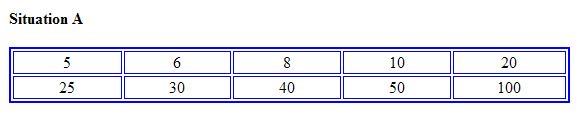 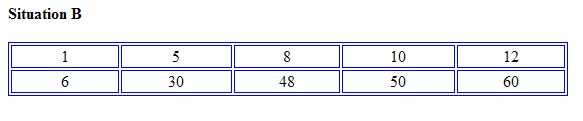 La situation B est proportionnelle _________________________  


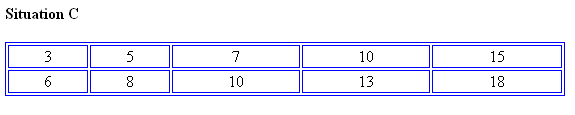 La situation C est proportionnelle _________________________  
Bastien compare les prix de 3 formats différents de jus d’orange. 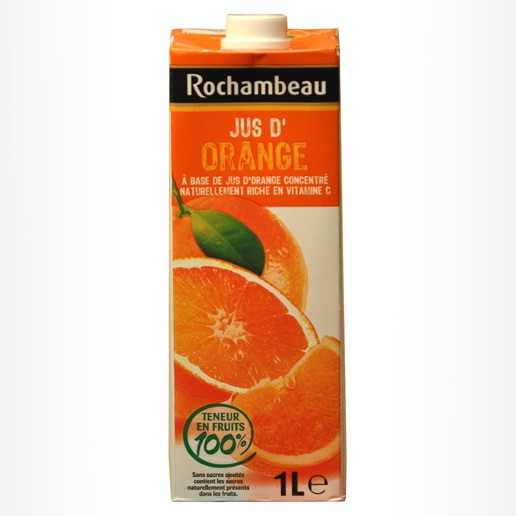 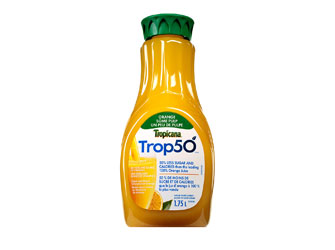 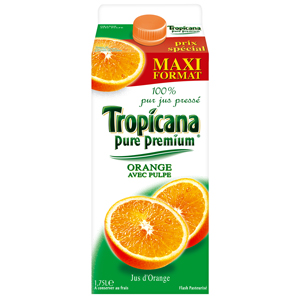 Quel format Bastien devrait-il acheter? H1Montre ton travail.Écris chaque rapport en lui donnant 1 comme second terme. H1	a) 32 :4				b) 36 : 144				c) 9 : 6				d) 28 :8			 Lequel des énoncés ne représentent pas un rapport de 8 garçons pour 7 filles ? H18 à 7		b) 8 + 7			c)  		d) 8 : 7 Quel rapport n’est pas équivalent à  3 : 5 ? H1		b) 			c)  		d) À notre école, on compte 192 élèves. Il y a 7 garçons pour 5 filles. H2Combien y a-t-il de garçons inscrits à notre école ?Une voiture roule à la vitesse moyenne de 90 km/h. Combien de temps lui faut-il pour parcourir 520 km à cette vitesse? H2 J’ai vu deux trains voyageant dans des directions opposées qui se sont croisés en arrière de chez  grand-mère. L’un roulait à 76 km/h et l’autre roulait à 95 km/h. 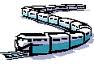 Dans 3 heures, à quelle distance seront-ils l’un de l’autre? H2Voici les ingrédients d’une recette de cocktail de jus de fruits pour 4 personnes.30 ml jus d’ananas15 ml jus de citron30 ml jus de kiwi60 ml jus d’orange2 cerisesDonne les quantités nécessaires pour préparer une recette de cocktail pour: H26 personnes  b) 10 personnes  c) 2 personnesPlace des parenthèses de façon à ce que les égalités suivantes soient vraies. H1a)	18    6  +  8    2  =  -4b)	4    18    9    3  =  24Résous les problèmes suivants : H1– 4 x 6     – 6 x (- 3)    (-5)(-3)    (+9)(+4)     Le niveau de l’eau d’un puits baisse de 4 cm par heure.  On prend les mesures pendant 3 heures.  Écris l’équation qui représente la quantité d’eau manquante après 3 heures. H1Juliette se rend au guichet pour déposer les 175$ qu’elle a reçu à sa fête.  Elle a déjà un montant de 75,89$ dans son compte.  Le lendemain, elle retourne pour y déposer les 25$ qu’elle a reçus en gardant sa petite sœur.  Pendant la fin de semaine, elle utilise sa carte de guichet pour payer les 14,25$ de sa sortie au cinéma et le 12,95$ de son souper du restaurant.  Puisque qu’elle a accomplie ses tâches ménagères, ses parents lui ont transférer 13$ dans son compte.Combien a-t-elle maintenant dans son compte? H2Laquelle des propositions suivantes est vraie? H1Calcule H281  (27  3) + 17 + 3  (6  6) + 28.Résous ces expressions. H1(-3) 4  X (-6) 3          	-217 + (-8) X 7		36 ÷  6 + 16 + (-9)              La plus haute température enregistrée officiellement à Vancouver fut de 45 degrés Celsius en août 1990, alors que la température la plus basse fut de -23 degrés Celsius en janvier 1993.  Quelle est la différence entre ces deux températures? H1Le prix de l’aluminium varie chaque jour.  Au cours d’une semaine, il a débuté à 60 sous le kilogramme le lundi, il a perdu 2 sous par jour pour les 3 jours suivants, et a ensuite gagné 15 sous le dernier jour.  Calcule le prix final de l’aluminium à la fin de la semaine. H2Voici les résultats d’une partie de golf.  François +8				Michel -1Lorraine -3				Lesley +1Rose-Marie +2Quelle est la moyenne de l’équipe? H1Lorsqu’une joueuse de hockey est sur la glace et que son équipe marque un but, elle reçoit +1.  Si l’équipe adverse marque un but, elle reçoit -1.  Trouve sa marque finale pour les 6 matchs à partir du tableau suivant. H2Où se trouve l’erreur commise dans le calcul ci-dessous. H1        72 – 4 x 32          68 x 32          68 x 9            612Résous. H2100 ÷ 5 + 6(7)² + 25 - 2³  x 4 ÷ 1Un auditorium contient 82 rangées de 43 sièges. Pour un spectacle, on avait vendu 832 billets à l’avance et, le soir du spectacle, 241 spectateurs ont acheté le leur à l’entrée.  Combien restait-il de places libres? H2Pendant une partie de fléchettes, Suzanne et Corey lancent chacun 10 fléchettes.  Corey obtient trois résultats de (+2), trois de (-3) et quatre de (+1).  Suzanne obtient quatre résultats de (+2), quatre de (-3) et deux de (+1). H2a) Quel est le pointage final de chaque personne ?b) Qui a gagné la partie ?  Explique ta réponse. Un spectacle de Bryan Adams a permis de récolter 11 601,90$ de la vente des billets.  De cette somme, 6253 $ provenaient de la vente de billets ordinaires.  Les billets d’étudiants coûtaient 4,45$ et les billets ordinaires, 6,50$. H3Combien de personnes ont assisté au spectacle ?Voici les températures moyennes de la première semaine de novembre. A) Détermine la température moyenne pour la semaine H2  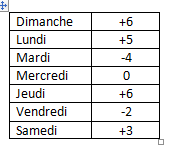 B)Quel devrait être la température samedi pour avoir une moyenne de 0 degrés Celsius pour la semaine ? H3Benoît travaille au Château de la pizza.  Entre midi et 20h, il gagne 7,20$ l’heure.  Après 20h, il touche 10,80$ l’heure.  Quelle somme gagnera-t-il s’il travaille de 14h à 22h ? H3EntiersDans le laboratoire de sciences, Lison produit une réaction dans un récipient. Au départ, la température du liquide était de 23 °C. Pendant l’expérience, la température a baissé de 29 °C. Quelle est la nouvelle température du liquide? H1Enzo a attrapé le ballon trois fois pendant une partie de football. La première fois, il a réussi un jeu de 38 verges pour un touché. La deuxième fois, il a obtenu un premier essai sur un jeu de 16 verges. La troisième fois, lors d’une passe voilée, il a perdu 9 verges sur le jeu. Quel est le total des gains lors de ces trois jeux? H1Dimanche midi, il faisait 4°C.  À la même heure lundi, la température a baissé de 8°C .  Lorsque l’on a mesuré la température mardi midi, on a remarqué qu’il faisait trois fois plus froid que lundi.  Quelle température faisait-il mardi ? Écris la phrase mathématique. H2Dans chaque cas, utilise des entiers pour écrire l’équation qui représente la situation. H1a) Un gain de 8 verges, suivi d’une perte de 3 verges. b) Quatre semaines de suite, on a perdu 450 $ dans une entente commerciale. c) Huit tranches identiques de pizza sont partagées entre 3 amis et leur entraîneur.d) Deux entiers positifs et deux entiers négatifs dont la somme est égale à −5.EntiersEffectue ces calculs sans utiliser la calculatrice. H1    a) -2 x (-5) = 			b) -15 ÷ 5 =     c) 3 X (-10) + 1 = 			d) (-3 – 2) X (-2) =     e) 6 X [3 – (-7)] ÷ 2 = 	          f) -54 + 18 ÷ (-2) = 					      (-3 – 4)(-1)g) (7 − 6) – 4(− 8) =		h) 4 – 16  = 		i) 25 + (− 21) = 				        3				          -4j) 49 − 7 =			k) −6 − (18)  =		l) 8 − (−6) =       -7			        	  -4			                     -2m)   − 27 − (9)	=		n) 102 − (− 42)	=		o) −10 × 10 − 2(− 29) =       −11− (− 2)			     −56 + 2(4)p)   −100 − (+50)  =      6 − (−4) + (−5)Trouve la solution H2a) 6 + 7 x (12 ÷ 4) – (4² + 3 x 3)	= 		b) (10 – 9 ÷ 3) + 6 ÷ 2 – (10 – 20 ÷ 5) = c) 3³ + (2² + 4) + [ 3 x (4 ÷ 2) x 2² ]= 		d) 8 x 2 + 4 x 20 - 4² ÷ 2 = e) 10 + 2 x 7 ÷ (2 x 9 + 8 – 2 x 6) + 3 x 2⁰=	f) (28 – 4 x 6)² + 16 ÷ 4 ÷ 4 x 3 = g) (6 - 2²)² + 3 x 9 – 3 + (2² x 4)⁰= 		h) (8 - 2² + 3 x 6) + (3 + 4 ÷ 2²) x (2⁰ - 2² ) = DécimauxÉvalue les expressions. H1a) 3,2 x 10⁴ = 					d) (22,3 + 1,1)² - (22,3 – 1,1)² = b) 66,15 ÷ 10,5² = 				e) 10,8 + 6,3² - 1,2 x 2,1 = c) 18,3 – (7,2 – 3,5)² =				f) 20,8 ÷ 1,3 x (14,8 + 17,2) = FractionsEffectue chacune des opérations suivantes. H2a) ¾ X 1/3 + 1/8 X 1/3 = 			b) 2/3 X (1/5 + ¼) = c) 5/6 X (2/3 – 1/6) =				d) (3/4 + ½) X 1/3 = e) 1/3 X (1/4 ÷ 1/5) =				f) (7/8 – ¼) X 5/8 = g) 5/4 ÷ (5/2 X ¼) = 				h) (2/3 + 2/3) X ¾ = Quelle est la différence entre l’expression 5 + (-2)(-8)  et -8 + (-2)(5) ? H2Détermine les valeurs manquantes. H1    a) -32 ÷ ____ = -8			b) -104 ÷___ = -8    c)     ÷ 8 = -7				d)       ÷ (-18) = 23Ajoute des parenthèses pour rendre chaque égalité vraie. H2a) 7 + 1 ÷ 2 = 4			b) 5 X 8 – 6 = 10c) 15 ÷ 3 + 2 + 1 = 4			d) 6 + 4 ÷ 2 X 2 = 2,5e) 4,8 + 1,6 – 1,2 X 5 = 6,8		f) 3 X 1,7 + 5,7 ÷ 3 = 7,4g) 15 + 2² ÷ 7 + 12 = 1Ronald veut acheter une paire de skis aquatiques dont le prix marqué est de 121,50 $ la paire.  Le marchand lui accorde un rabais de 17 %.Quel montant doit débourser Ronald s'il doit aussi payer une taxe de vente de 13 %? H2Une étude réalisée sur les 850 élèves d’une école révèle que 563 élèves ont le français comme langue maternelle, 185 ont l’anglais, et les autres ont une autre langue.  Quel est le pourcentage d’élèves de l’école qui ont une langue maternelle autre que le français ou l’anglais? H2À la boutique Nouveautés, un veston est marqué à 99,99 $ et on accorde un rabais de .À la boutique Carrefour, le même veston est marqué à 90 $ et on accorde un rabais de 20 %.À quelle boutique le prix net du veston est-il le plus bas? H2Un cycliste a mis environ 45 minutes pour effectuer un trajet de 20 km.  En supposant que ce cycliste roule toujours à la même vitesse, laquelle des proportions suivantes te permet de calculer le temps (t) qu’il lui faudra pour franchir 70 km? H1    Encercle la lettre correspondante. t  =  45		b) 45 = 20		c) 20  = 45		d) 45 = 7020    70		     t      70                t      70                   t      20   Une recette de tourtière pour 6 personnes nécessite 900 g de porc haché.  On veut préparer une tourtière pour 11 personnes avec la même recette.  Quelle quantité de porc haché sera nécessaire?  Montre ton travail. H2Trois soeurs, Julie, Sarah et Céline doivent se partager un héritage de la façon suivante.  Julie reçoit 60% du montant de Sarah et Sarah reçoit 80% du montant de Céline  et Céline reçoit 2500$.  Quel est le montant total de cet héritage? H3La voiture de Marc consomme 7,8 L d’essence par 100 km.  Il parcourt 620km pour se rendre à Québec.  Le coût de l’essence est de 1,316$ le litre. Combien lui coûtera son voyage aller-retour à Québec? H3Résous les problèmes suivants. H150 équivaut à 25% de ce nombre : 	____		30% de ce nombre égale 63 :		____		41% de ce nombre égale 113,98 :	____		9% de ce montant égale 2,70$ :	____		Si 40% d’un groupe équivaut à 14 élèves, combien d’élèves y a-t-il dans ce groupe? 	____			À l’école Marguerite-Bourgeoys, il y a 164 élèves en 8e année.  Parmi ces élèves, on compte 72 filles.  Quel pourcentage des élèves de huitième année les garçons représentent-ils? H3En septembre, un commerçant de bicyclettes réduit les prix de 20 %. En octobre, il applique à ce prix une nouvelle réduction de 30 %.Quel est le coût d'une bicyclette en octobre, sachant elle se vendait 300,00 $ au mois d’août? H2La secrétaire de l’école affirme que 6 % des élèves de 2e secondaire sont absents aujourd'hui;  il y a en effet deux absents dans chacune des six classes de 2e secondaire.Combien y a-t-il d’élèves inscrits en 2e secondaire? H2Léon fait une recette de punch.  La recette pour un verre de punch est: 80 mL de jus d’orange, 125 mL de jus de canneberges et 45 mL d’eau pétillante. Léon aimerait faire 2,2 L de ce punch.  Quelle quantité de chaque ingrédient devra-t-il utiliser? (1L = 1000 mL) H3Fred a reçu une augmentation de salaire de 0,75$ de l’heure.  Habituellement il recevait un salaire de 15,50$ par l’heure.  Quel pourcentage représente sa hausse de salaire? H2Le magasin Autiprix vend trois différentes marques de papier hygiénique.    Quelle marque devrais-je acheter pour avoir la meilleure aubaine? H3Complète le tableau suivant. H1Résous la chaîne d’opérations. H1Les activités scolairesDes activités spéciales pour célébrer les fêtes du Patrimoine sont prévues à l’école Terre des Jeunes pour les élèves de 8e année.  Six vingtièmes des élèves ont choisi de participer à la création d’une muraille des artistes francophones canadiens,  le quart des élèves assistera à la présentation d’un livre par un artiste de la région et tous les autres regarderont la comédie musicale « Louis Mailloux »Quel pourcentage des élèves de 8e année regardera la comédie musicale? H3Réponse :__________________________________________________________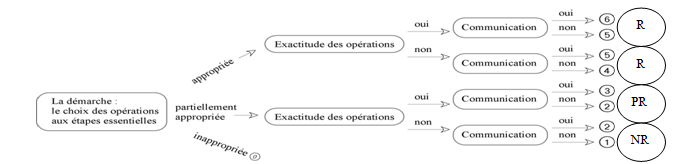 L’école Terre des Jeunes compte 60 élèves en 8e année.  Combien d’élèves participeront à la création de la muraille des artistes francophones? Tania, Sophie et Alicia désirent faire une donation à l’Arbre de l’Espoir. Elles ont vendu des tartes au montant de 10$ chacune dans un rapport de 4 : 2 : 3. Alicia a vendu 60 tartes.  Quel sera le montant du chèque remis à l’Arbre de l’Espoir? H3Réponse : _____________________________________________________________HabiletésH1 H1: Maîtrise de concepts      H2 : Maîtrise des applications      H3 : Résolution des problèmes (grille de notation)A)175 000 000 000B)1,750 000 000 000 0C)0,000 000 017 5D)0,000 000 000 017 5a)475 piècesb)530 piècesc)4753 piècesd)47 530 piècesa)(-3 + 4)  <  (5  -4)b)(4  3)  <  (10  -5)c)(6  4)2  >  (6  -2)d)(-3 + 2) = 0Son équipeÉquipe adverse2 buts3 buts4 buts1 but0 but4 buts2 buts2 buts6 buts0 but1 but5 butsFraction simplifiéeNombre décimalPourcentage 0,645 %1,5